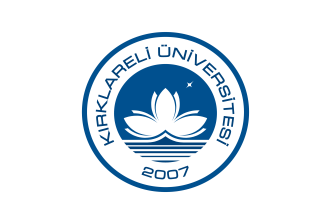 T.C.KIRKLARELİ ÜNİVERSİTESİTÜRKÇE ÖĞRETİM, UYGULAMA VE ARAŞTIRMA MERKEZİTÜRKÇE KURSU BAŞVURU FORMUKURS ŞARTLARITüm talepler yazılı olmak şartıyla;Dersler 23 Ekim 2017 tarihinde TÖMER binasında başlayacaktır.Derslere devam zorunluluğu vardır. Devam şartını sağlamayan öğrencilerin kayıtları iptal edilecektir.Yatırılan kurs ücretleri dersler başladıktan sonra iade edilmez ve bir başkasına devredilmez.* Yukarıda süresi ve yeri belirtilen kursa katılmak istediğimi, işbu kayıt kabul şartlarını okuduğumu, kurumca belirtilen kurallara uyacağımı, uymadığım takdirde kurumdan hiçbir talepte bulunmadan kaydımın silinmesini kabul, beyan ve taahhüt ederim.T.C. KİMLİK NUMARASI ADISOYADIÜNİVERSİTEFAK. / YÜK. OK. / MYO.BÖLÜM / PROGRAMÖĞRENCİ NUMARASIÜLKESİ / UYRUĞUPASAPORT NUMARASIDOĞUM YERİ / TARİHİCİNSİYETİ        KADIN             ERKEK        KADIN             ERKEKTÜRKÇE SEVİYESİİKAMET ADRESİTELEFON NUMARASIE-POSTA ADRESİ		KURSİYER		KURSİYER		KURSİYERAdı Soyadı:    (İmza)Tarih:       /       /2017KAYIT ALANKAYIT ALANONAYLAYANONAYLAYANAdı Soyadı: Kayıt Tarihi: Kayıt Sıra No:    (İmza)Adı Soyadı:Onay Tarihi:        /       /2017(İmza)